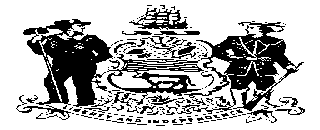 STATE OF DEPARTMENT OF CORRECTIONBUREAU OF COMMUNITY CORRECTIONS245 McKee ROAD,   19904State Council for Interstate Adult Offender Supervision – Meeting MinutesSeptember 25, 2023Members Present:  Heidi Collier, Interstate Compact Commissioner; Supervisor Christopher DeNunzio, Deputy Compact Administrator Melissa Kearney, Director of Probation & Parole; Honorable Paul Wallace, Superior Court; Melissa Pleasanton, Domestic Violence Coordinator; Krista Griffith, State RepresentativeAbsent:  Jessica Carino, Victims of Domestic Violence; Senator Marie PinkneyCall to Order – Commissioner Collier called to order the State Council for Interstate Adult Offender Supervision meeting at 11:05 a.m. on Monday, September 25, 2023, via Zoom.  Commissioner Collier called to review the December 15, 2022, minutes.  Director Kearney moved to adopt the minutes, and Judge Wallace seconded the motion.Commissioner Collier called to review the agenda for this meeting. Director Kearney moved to adopt the agenda, and Judge Wallace seconded the motion.Supervisor Christopher Denunzio gave a briefing on the Overview of Compliance Standard Performance.Case Closure Compliance: DE State 99.73%; National 95.99%Case Closure Reply Compliance: DE State 99.53%; National 91.71%Requested Progress Report Compliance: DE State 98.93%; National 91.52%RI Reply Compliance: DE State 98.97%; National 97.64%Transfer Reply Compliance: DE State 99.72%; National 94.75%Violation Response Compliance: DE State 100%; National 88.34%As of 09/25/2023Offenders from other states/territories being supervised: 836 (cases 869)Delaware Offenders supervised in other states/territories: 452 Commissioner Collier stated that Director Kearney, Chris Denunzio, and she are still working on compliance pertaining to warrants.  Director Kearney stated that the courts have responded to all “older” reports and feel they are going in the right direction.  Judge Wallace mentioned that during his retreat, there was mention of a mix-up/misunderstanding on interstate cases.Chris Denunzio will attend the DOJ meeting on Thursday, September 28, 2023.  Chris also stated that he will continue to work on audits.Commissioner Collier informed the group that the JP Courts have updated policy to include ICAOS regulations.Commissioner Collier and Chris Denunzio attended last week's ICAOS Annual Business Meeting in Norfolk, VA.  The “big” discussions were:Voting on changing wording in Rule 5.108 (f) Probable Cause Hearing in Receiving State.  This will help some states financially.  This was passed, but this will not affect Delaware.There will be a federal shift in language moving from “offender” to “Supervised Individual.”Chris Denunzio wanted the committee to know that DE is very lucky to have an ICAOS State Council that works together; other states either do not have state councils, or if they do, they do not meet.Commissioner Collier added to that by saying all states were in attendance, that DE is very progressive, and that other states are not as streamlined as DE is.Commissioner Collier stated that next year's conference will be from September 9-11, 2024, in Scottsdale, AZ, if anyone would like to attend.Commissioner Collier shared that there will be a new vendor for the ICOTS system.  This will be worked on over the next two years.  Suggestions to help with funding the new system are being requested.  They will be looking into local and state grants.Melissa Pleasanton mentioned that she would like to discuss outside the ICAOS meeting how non-compliance affects the victims.  Director Kearney motioned to adjourn the meeting at 11:28 a.m., and Judge Wallace seconded the motion.